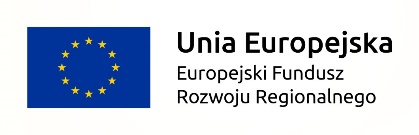 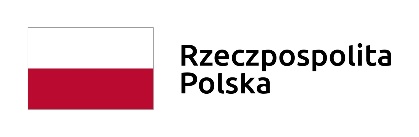 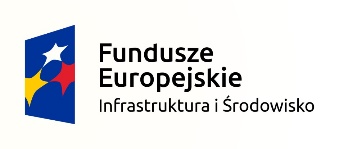 Do oceny ofert konieczna jest wycena wszystkich pozycji z tabeli.Lista artykułów wykazana odpowiednio w tabeli  będzie brana pod uwagę dla porównania i oceny złożonych ofert.*) Wartość pozycji należy umieścić w odpowiednim polu FORMULARZA OFERTY (załącznik nr 6)Miejscowość, ……………………., dnia ……………….…2019 r.                                                                                     ………….……………………………………….				podpis osoby/osób upoważnionej/upoważnionych do reprezentowania WykonawcyZałącznik nr 4Szczegółowa specyfikacja techniczno-cenowaSzczegółowa specyfikacja techniczno-cenowaSzczegółowa specyfikacja techniczno-cenowaSzczegółowa specyfikacja techniczno-cenowaSzczegółowa specyfikacja techniczno-cenowaSzczegółowa specyfikacja techniczno-cenowaSzczegółowa specyfikacja techniczno-cenowaSzczegółowa specyfikacja techniczno-cenowaSzczegółowa specyfikacja techniczno-cenowaSzczegółowa specyfikacja techniczno-cenowaSzczegółowa specyfikacja techniczno-cenowaNazwa WykonawcyNazwa WykonawcyNazwa WykonawcyNazwa WykonawcyAdresAdresAdresAdresSkładając ofertę w postępowaniu prowadzonym w trybie przetargu nieograniczonego na:Składając ofertę w postępowaniu prowadzonym w trybie przetargu nieograniczonego na:Składając ofertę w postępowaniu prowadzonym w trybie przetargu nieograniczonego na:Składając ofertę w postępowaniu prowadzonym w trybie przetargu nieograniczonego na:Składając ofertę w postępowaniu prowadzonym w trybie przetargu nieograniczonego na:Składając ofertę w postępowaniu prowadzonym w trybie przetargu nieograniczonego na:Składając ofertę w postępowaniu prowadzonym w trybie przetargu nieograniczonego na:Składając ofertę w postępowaniu prowadzonym w trybie przetargu nieograniczonego na:Składając ofertę w postępowaniu prowadzonym w trybie przetargu nieograniczonego na:Składając ofertę w postępowaniu prowadzonym w trybie przetargu nieograniczonego na:Składając ofertę w postępowaniu prowadzonym w trybie przetargu nieograniczonego na:dostawę żarówek LED oraz świetlówek LED na potrzeby Uniwersyteckiego Szpitala Ortopedyczno – Rehabilitacyjnego w Zakopanem znak: STG-271-POIS -12/19dostawę żarówek LED oraz świetlówek LED na potrzeby Uniwersyteckiego Szpitala Ortopedyczno – Rehabilitacyjnego w Zakopanem znak: STG-271-POIS -12/19dostawę żarówek LED oraz świetlówek LED na potrzeby Uniwersyteckiego Szpitala Ortopedyczno – Rehabilitacyjnego w Zakopanem znak: STG-271-POIS -12/19dostawę żarówek LED oraz świetlówek LED na potrzeby Uniwersyteckiego Szpitala Ortopedyczno – Rehabilitacyjnego w Zakopanem znak: STG-271-POIS -12/19dostawę żarówek LED oraz świetlówek LED na potrzeby Uniwersyteckiego Szpitala Ortopedyczno – Rehabilitacyjnego w Zakopanem znak: STG-271-POIS -12/19dostawę żarówek LED oraz świetlówek LED na potrzeby Uniwersyteckiego Szpitala Ortopedyczno – Rehabilitacyjnego w Zakopanem znak: STG-271-POIS -12/19dostawę żarówek LED oraz świetlówek LED na potrzeby Uniwersyteckiego Szpitala Ortopedyczno – Rehabilitacyjnego w Zakopanem znak: STG-271-POIS -12/19dostawę żarówek LED oraz świetlówek LED na potrzeby Uniwersyteckiego Szpitala Ortopedyczno – Rehabilitacyjnego w Zakopanem znak: STG-271-POIS -12/19dostawę żarówek LED oraz świetlówek LED na potrzeby Uniwersyteckiego Szpitala Ortopedyczno – Rehabilitacyjnego w Zakopanem znak: STG-271-POIS -12/19dostawę żarówek LED oraz świetlówek LED na potrzeby Uniwersyteckiego Szpitala Ortopedyczno – Rehabilitacyjnego w Zakopanem znak: STG-271-POIS -12/19dostawę żarówek LED oraz świetlówek LED na potrzeby Uniwersyteckiego Szpitala Ortopedyczno – Rehabilitacyjnego w Zakopanem znak: STG-271-POIS -12/19Lp.Rodzaj materiałuRodzaj materiałuRodzaj materiałuMateriał oferowany
(ze wskazaniem producenta modelu/ symbolu)Materiał oferowany
(ze wskazaniem producenta modelu/ symbolu)IlośćJedn.Cena jednostkowa nettoCena jednostkowa nettowartość nettovat stawka % kwotacena jednostkowa bruttowartość brutto1Świetlówka LED 9WŚwietlówka LED 9WŚwietlówka LED 9W1526szt.2Świetlówka LED 12WŚwietlówka LED 12WŚwietlówka LED 12W81szt.3Świetlówka LED 18WŚwietlówka LED 18WŚwietlówka LED 18W198szt.4Żarówka LED E14   5,5 W lub 6WŻarówka LED E14   5,5 W lub 6WŻarówka LED E14   5,5 W lub 6W20szt.5Żarówka LED E14   10 W lub 11WŻarówka LED E14   10 W lub 11WŻarówka LED E14   10 W lub 11W160Szt.RAZEMRAZEMRAZEMRAZEMRAZEMRAZEMRAZEMRAZEMRAZEMRAZEM